EXPEDIENTE Nº ………./20….-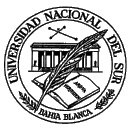 RESOLUCION CDI/DI Nº …………/20.…-BAHIA BLANCA,........de........................ de 20.…-Señor Director Decano delDepartamento de IngenieríaIng. Martín J. SERRALUNGAS              __    / __                     D	Quien suscribe, ........................................................................, se dirige al señor Director Decano a los efectos de solicitar su inscripción en el LLAMADO A CONCURSO / INSCRIPCIÓN DE ANTECEDENTES (TACHAR LO QUE NO CORRESPONDA) DE PROFESORES para cubrir …........... cargo/s de ....................................................................................................... con dedicación .............................................................. con destino al área nº y descripción ……..…………………….......................................................................para cumplir funciones en la/s asignatura/s…………...........................................................................................................................de este Departamento, que se sustancia conforme a las disposiciones del Estatuto de la Universidad Nacional del Sur, del Reglamento de Concursos de Profesores y demás reglamentaciones vigentes que se encuentran en la página web de la Universidad (enlace) y que declara conocer. 	El/la suscripto/a notifica expresamente que los miembros integrantes del jurado son:TITULARES: ..............................................................................................................................                        ..............................................................................................................................                        ..............................................................................................................................SUPLENTES: .............................................................................................................................           .............................................................................................................................           .............................................................................................................................	Denuncio el siguiente correo electrónico de gmail (obligatorio) para subir toda la documentación solicitada ………………………………….. ………..……………………………………………… y el siguiente domicilio especial electrónico (obligatorio) (puede ser el mismo correo electrónico de gmail) …………………………………..………..……………………………………………… a fin de que se cursen las notificaciones que correspondan, aceptando que los plazos inherentes a la tramitación se computarán a partir del día hábil administrativo siguiente al de la remisión del correo electrónico indicado (Resolución CSU 974/2023). Declaro bajo juramento que toda la información y la documentación de respaldo presentada es auténtica, y que no me encuentro comprendido en las inhabilitaciones de ingreso establecidas en el art. 6º, inciso c) del citado Reglamento de Concursos. 	Sin otro particular, saluda al Sr. Director Decano muy atentamente.			            .........................                ……………..................................                                                                                                            Firma y aclaración 